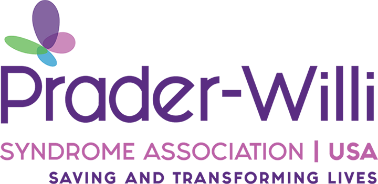 Sample Letter to Request a MeetingJane Doe123 Main StreetEverywhere, NY 00000(123) 555 – 4567July 9, 2020Joe TeacherPublic School District123 Avenue AEverywhere, NY 00001Reference:	John Doe		DOB: 01/01/01		School: A Middle SchoolDear Mr. Teacher:I am writing to request an appointment with you on August 1 at 3:00 p.m.  I would like to discuss with you John’s behavior problems.  As you know, John is having difficulty transitioning throughout the day.  Three times last week, I was called to pick him up from school “because he was too upset to be there.”Please call me at work (555) 123- 4567 or home (555) 987 – 6543 after 5 p.m. to confirm this date and time or to suggest an alternative date and time. Please leave a voicemail if I am not available.I appreciate your taking the time to meet with me.Sincerely,Jane Doe Rebranded November 2022